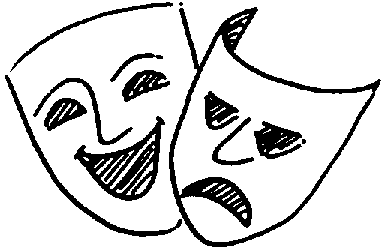 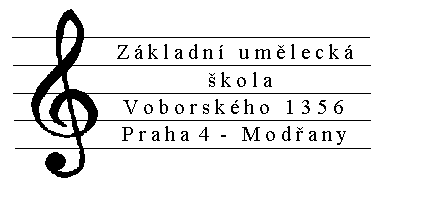 Dramatický oborSoustředění 14. 8. - 20. 8. 2016Místo konání soustředění:   Běleč nad Orlicí (u Třebechovic pod Orébem)Jméno a příjmení dítěte:  _____________________________________________________________________Datum narození:  _________________________                             Rodné číslo: ________________  / _______Adresa:  ____________________________________________________________   PSČ _________________Telefon / fax:  ____________________   mobil  ___________________   E -mail: _______________________Název zdravotní pojišťovny účastníka:   _________________________________________________________Úrazové pojištění (zaškrtněte správné):		        MÁM			NEMÁMJméno a příjmení otce: _______________________________________________________________________Jméno a příjmení matky: _____________________________________________________________________Adresa rodičů v době soustředění (telefon, mobilní telefon): __________________________________________________________________________________________________________________________________Zdravotní stav účastníka (chronická onemocnění, alergie - na co,fyzická omezení, dieta, jiná omezení, apod.:Dítě užívá pravidelně léky:		(Pokud je užívá, předají rodiče léky vedoucí)Dítě nesmí užívat tyto léky:		Můj syn (má dcera) umí dobře plavat  -  neumí plavat.Proti tetanu očkován(a) - datum:		Poznámky:____________________________										podpis rodičů                  